Don’t You Forget About MeSimple Minds 1985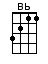 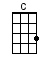 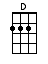 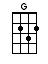 INTRO:  / 1 2 3 4 /[C] [D] / [D] Hey hey hey hey / [C] [D] oo / [Bb] oo-oo-oo [C] oo-oo-oo /[C] Oo-[D]oh / [D] / [C] [D] / [Bb] [C] /[D] Won't you come [C] see about me[G] I'll be alone [C] dancing, you know it baby[D] Tell me your [C] troubles and doubts[G] Giving me everything [C] inside and out, and[D] Love's strange so [C] real in the dark[G] Think of the tender things [C] that we were working on[D] Slow change may [C] pull us apart[G] When the light gets [C] into your heart, baby[D] Don't you [C] forget about [G] me[C] Don't don't don't don't[D] Don't you [C] forget about [G] me [G]BRIDGE:[Bb] Will you stand a-[Bb]bove me [G] look my way [G] never love me[C] Rain keeps falling [C] rain keeps falling [G] down down [G] down[Bb] Will you recog-[Bb]nize me [G] call my name or [G] walk on by[C] Rain keeps falling [C] rain keeps falling [G] down down [G] down down[C] [D] / [D] Hey hey hey hey / [C] [D] oo / [Bb] oo-oo-oo [C] oo-oo-oo /[C] Oo-[D]oh / [D] / [C] [D] / [Bb] [C] /[D] Don't you [C] try to pretend[G] It's my feeling we'll [C] win in the end I won't[D] Harm you or [C] touch your defenses [G] Vanity, and se-[C]curity, ah[D] Don't you for-[C]get about me[G] I'll be alone [C] dancing you know it baby[D] Going to [C] take you apart[G] I'll put us back to-[C]gether at heart, baby[D] Don't you [C] forget about [G] me[C] Don't don't don't don't[D] Don't you [C] forget about [G] me[C] As you walk on [D] by[C] Will you call my [G] name[C] As you walk on [D] by[C] Will you call my [G] name[C] When you walk aw-[D]ay [C] / [G] /[C] Or will you walk aw-[D]ay [C] / [G] /[C] Will you walk on [D] by [C] [G] Come on call my [C] name[D] Will you call my [C] name [G][C] I say [D] la, la-la-la [C] la-a, la-la-la[G] La-a, la-la-la [C] la-la-la-la la-la[D] La, la-la-la [C] la-a, la-la-la[G] La-a, la-la-la [C] la-la-la-la la-la[D] La-a, la-la-la [C] la-a, la-la-la[G] La-a, la-la-la [C] la-la-la-la la-la[D] La, when you walk on [C] by[G] And you call my [D] namewww.bytownukulele.ca